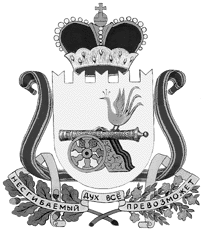 СОВЕТ ДЕПУТАТОВ  ТУМАНОВСКОГО СЕЛЬСКОГО ПОСЕЛЕНИЯВЯЗЕМСКОГО РАЙОНА СМОЛЕНСКОЙ ОБЛАСТИРЕШЕНИЕот 27.02.2023                         №10     В соответствии с Федеральным законом от 31.07.2020 №248-ФЗ « О государственном контроле (надзоре) и муниципальном контроле в Российской Федерации», Федеральным законом от 6 октября 2003 №131-ФЗ « Об общих принципах организации местного самоуправления в Российской Федерации», Уставом Тумановского сельского поселения Вяземского района Смоленской области, Совет депутатов Тумановского сельского поселения Вяземского района Смоленской области РЕШИЛ:      1.Внести изменение в Положение о муниципальном контроле на автомобильном транспорте, городском наземном электрическом транспорте и в дорожном хозяйстве в границах населенных пунктов Тумановского сельского поселения Вяземского района Смоленской области, утвержденное решением Совета депутатов Тумановского сельского поселения Вяземского района Смоленской области от 03.11.2021 №33 ( в редакции решения от 21.12.202 №49), изложив раздел 4 в следующей редакции:«4. Обжалование решений Администрации, действий (бездействий) должностных лиц, уполномоченных осуществлять муниципальный контроль на автомобильном транспорте   4.1. Решения Администрации, действия (бездействие) должностных лиц, уполномоченных осуществлять муниципальный контроль на автомобильном транспорте, могут быть обжалованы в порядке, установленном главой 9 Федерального закона от 31 июля 2020 года №248-ФЗ « О государственном контроле (надзоре) и муниципальном контроле в Российской Федерации».  4.2.Досудебный порядок подачи жалоб на решения Администрации, действия (бездействия) должностных лиц, уполномоченных осуществлять муниципальный контроль, не применяется.».   2. Дополнить приложением № 3 в соответствии с приложением к настоящему решению.   3.Настоящее решение вступает в силу со дня официального обнародованию.   4.Обнародовать настоящее решение на информационном стенде и официальном сайте Администрации Тумановского сельского поселения Вяземского района Смоленской области.Глава муниципального образованияТумановского сельского поселенияВяземского района Смоленской области                                        М.Г.ГущинаКлючевые показатели и их целевые значения по осуществлению муниципального контроля  на автомобильном транспорте, городском наземном электрическом транспорте и в дорожном хозяйстве в границах населенных пунктов Тумановского сельского поселения Вяземского района Смоленской областиО внесении изменений в Положение о муниципальном контроле на автомобильном транспорте, городском наземном электрическом транспорте и в дорожном хозяйстве в границах населённых пунктов Тумановского сельского поселения Вяземского района Смоленской областиПриложение к решению Совета депутатовТумановского сельского поселения Вяземского района Смоленской области от    27.02.2023     №  10Приложение №3к Положению о муниципальном контроле на автомобильном транспорте, городском наземном электрическом транспорте и в дорожном хозяйстве в границах населенных пунктов Тумановского сельского поселения Вяземского района Смоленской областиИндекс показателяНаименование ключевого показателяНаименование ключевого показателяПериодПериодПериодПериодПериодПериодПериодИндекс показателяНаименование ключевого показателяНаименование ключевого показателя2022202220232024202420252026АПоказатели результативности, отражающие уровень минимизации вреда (ущерба) охраняемым законом ценностям, уровень устранения риска причинения вреда (ущерба)Показатели результативности, отражающие уровень минимизации вреда (ущерба) охраняемым законом ценностям, уровень устранения риска причинения вреда (ущерба)Показатели результативности, отражающие уровень минимизации вреда (ущерба) охраняемым законом ценностям, уровень устранения риска причинения вреда (ущерба)Показатели результативности, отражающие уровень минимизации вреда (ущерба) охраняемым законом ценностям, уровень устранения риска причинения вреда (ущерба)Показатели результативности, отражающие уровень минимизации вреда (ущерба) охраняемым законом ценностям, уровень устранения риска причинения вреда (ущерба)Показатели результативности, отражающие уровень минимизации вреда (ущерба) охраняемым законом ценностям, уровень устранения риска причинения вреда (ущерба)Показатели результативности, отражающие уровень минимизации вреда (ущерба) охраняемым законом ценностям, уровень устранения риска причинения вреда (ущерба)Показатели результативности, отражающие уровень минимизации вреда (ущерба) охраняемым законом ценностям, уровень устранения риска причинения вреда (ущерба)Показатели результативности, отражающие уровень минимизации вреда (ущерба) охраняемым законом ценностям, уровень устранения риска причинения вреда (ущерба)А.1 Количество людей, погибших в результате дорожно-транспортных происшествий, произошедших по причине недостатков в содержании автомобильных дорог местного значения, на 1000 жителей0,0050,0050,004 0,004 0,004 А.2 Количество людей, пострадавших в результате дорожно-транспортных происшествий, произошедших по причине недостатков в содержании автомобильных дорог местного значения, на 1000 жителей0,014 0,014 0,012 0,012 0,012 